ΘΕΜΑ: «ΕΝΔΟΣΧΟΛΙΚΗ ΕΠΙΜΟΡΦΩΣΗ (Β’ ΦΑΣΗ)»Σχετ.:   Νόμος 4823/2021, άρθρο 96	62/28-01-2022, έγγραφο του 4ου ΠΕΚΕΣ Κ. ΜακεδονίαςΜετά την ολοκλήρωση της Α’ Φάσης της ενδοσχολικής επιμόρφωσης, το 4ο ΠΕΚΕΣ Κ. Μακεδονίας συνεχίζει την υλοποίηση της Β’ Φάσης για τους εκπαιδευτικούς των Δημοτικών Σχολείων της Π.Ε. Σερρών και των Δημοτικών Σχολείων Π.Ε. Κιλκίς παιδαγωγικής ευθύνης του ΣΕΕ Θεμιστοκλή Τσικαλά,  σύμφωνα με τις δηλώσεις συμμετοχής τους. Στη Β’ Φάση θα υλοποιηθεί η επιμόρφωση όσων σχολικών μονάδων δήλωσαν μία ή δύο θεματικές Ενότητες που προσφέρθηκαν από τους Συντονιστές ΠΕ70, οι οποίες είναι:Παιδαγωγικά ρεύματα και Σύγχρονες Διδακτικές Προσεγγίσεις (Χρήστος Πράμας).Καλλιεργώντας θετικό Σχολικό Κλίμα σε ένα δημοκρατικό Σχολείο (Θεμιστοκλής Τσικαλάς).Σχέσεις σχολείου – οικογένειας: Χτίζοντας συνεργατικές και ανθρώπινες σχέσεις (Χρήστος Νάτσκος)Η επιμόρφωση της δεύτερης φάσης θα υλοποιηθεί σύμφωνα με το παρακάτω Πρόγραμμα:Επισημάνσεις – Διευκρινίσεις:Εάν στον παραπάνω πίνακα δεν εμφανίζονται σχολεία που δήλωσαν συμμετοχή στις παραπάνω ομάδες σχολείων, παρακαλούμε να επικοινωνήσουν με τους Συντονιστές παιδαγωγικής ευθύνης τους. Για οποιαδήποτε αλλαγή στο Πρόγραμμα λόγω εκτάκτων αναγκών των Συντονιστών ή των σχολείων, το Πρόγραμμα θα διαφοροποιείται αναλόγως και θα ενημερώνεστε εγκαίρως. Οι Βεβαιώσεις συμμετοχής θα δοθούν από τους Διευθντές/τριες των σχολικών μονάδων.Παρακαλούμε με ευθύνη των Διευθυντών/τριών και Προϊσταμένων των Σχολικών Μονάδων να λάβουν άμεσα γνώση οι εκπαιδευτικοί των σχολείων τους. 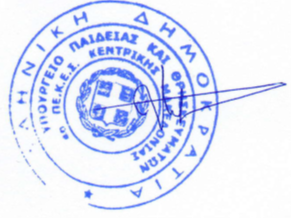 Ο Οργανωτικός Σ.Ε.Ε. του 4ου ΠΕΚΕΣ  				  ΧΡΗΣΤΟΣ ΠΡΑΜΑΣ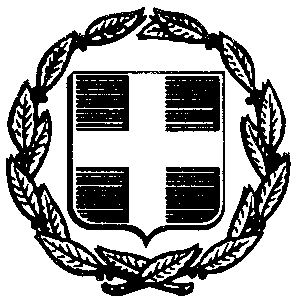 ΕΛΛΗΝΙΚΗ ΔΗΜΟΚΡΑΤΙΑΥΠΟΥΡΓΕΙΟ ΠΑΙΔΕΙΑΣ ΚΑΙ ΘΡΗΣΚΕΥΜΑΤΩΝ----------------ΠΕΡΙΦΕΡΕΙΑΚΗ Δ/ΝΣΗΑ/ΘΜΙΑΣ & Β/ΘΜΙΑΣ ΕΚΠ/ΣΗΣΚΕΝΤΡΙΚΗΣ ΜΑΚΕΔΟΝΙΑΣ-----------------4ο ΠΕΡΙΦΕΡΕΙΑΚΟ ΚΕΝΤΡΟ ΕΚΠΑΙΔΕΥΤΙΚΟΥ ΣΧΕΔΙΑΣΜΟΥ (ΠΕ.Κ.Ε.Σ.)-----------------ΟμάδαΔημοτικά ΣχολείαΗμερομηνίαΕΙΣΗΓΗΣΕΙΣΟ σύνδεσμος των σεμιναρίωνΩΡΑ1ηΔημ. Σχ. ΛευκώναΔημ.  Σχ. ΧΑΡΟΠΟΥ23ο Δ.Σ. ΣΕΡΡΩΝΔ. Σ.  ΠΕΔΙΝΟΥ ΚΙΛΚΙΣ12ο Δημοτικό Σχολείο ΣερρώνΤΡΙΤΗ05-04-2022ΤΣΙΚΑΛΑ ΘΕΜΙΣΤΟΚΛΗΧΡΗΣΤΟΥ ΝΑΤΣΚΟΥhttps://minedu-primary2.webex.com/meet/natskos 18.30 – 20.302ηΔΗΜΟΤΙΚΟ ΣΧΟΛΕΙΟ ΣΙΤΟΧΩΡΙΟΥΔΗΜΟΤΙΚΟ ΣΧΟΛΕΙΟ ΝΕΑΣ ΣΑΝΤΑΣ ΚΙΛΚΙΣ2ο ΔΗΜΟΤΙΚΟ ΗΡΑΚΛΕΙΑΣΠΕΜΠΤΗ07-04-2022ΠΡΑΜΑ ΧΡΗΣΤΟΥΤΣΙΚΑΛΑ ΘΕΜΙΣΤΟΚΛΗhttps://minedu-primary2.webex.com/meet/cpramas18.30 – 20.303η 21ο Δημοτικό Σχολείο ΣερρώνΕΙΔΙΚΟ ΔΗΜΟΤΙΚΟ ΣΕΡΡΩΝΔ. Σ. ΝΕΟΧΩΡΙΟΥΔ.Σ. ΚΑΣΤΑΝΟΥΣΑΣ Δ. ΣΧ. ΑΛΙΣΤΡΑΤΗΣ2ο ΔΗΜΟΤΙΚΟ ΣΧΟΛΕΙΟ ΝΙΓΡΙΤΑΣ15ο ΔΗΜΟΤΙΚΟ ΣΧΟΛΕΙΟ ΣΕΡΡΩΝΠΕΜΠΤΗ07-04-2022ΝΑΤΣΚΟΥ ΧΡΗΣΤΟΥhttps://minedu-primary2.webex.com/meet/natskos18.30 – 20.004ηΔΗΜΟΤΙΚΟ ΣΧΟΛΕΙΟ ΠΡΟΒΑΤΑΔΗΜ ΣΧ Ν ΖΙΧΝΗΣΔΕΥΤΕΡΑ11-04-2022ΠΡΑΜΑ ΧΡΗΣΤΟΥΝΑΤΣΚΟΥ ΧΡΗΣΤΟΥhttps://minedu-primary2.webex.com/meet/cpramas18.30 – 20.30    5η   14ο ΔΗΜΟΤΙΚΟ ΣΧΟΛΕΙΟ ΣΕΡΡΩΝ6/Θ ΔΣ ΚΕΡΚΙΝΗΣ2/θ Δ.Σ. ΑΓΚΙΣΤΡΟΥ1ο ΔΗΜΟΤΙΚΟ ΣΧΟΛΕΙΟ ΣΙΔΗΡΟΚΑΣΤΡΟΥΔΗΜΟΤΙΚΟ ΣΧΟΛΕΙΟ ΒΑΛΤΕΡΟΥΔ .Σ ΑΝΩ ΠΟΡΟΙΩΝ20ο ΔΗΜΟΤΙΚΟ ΣΕΡΡΩΝΔΕΥΤΕΡΑ11-04-2022ΤΣΙΚΑΛΑ ΘΕΜΙΣΤΟΚΛΗhttps://minedu-primary2.webex.com/meet/themtsik18.30 – 20.00